Seminararbeit Abiturjahrgang 2022/2023ErklärungIch erkläre, dass ich die Seminararbeit ohne fremde Hilfe angefertigt und nur die im Literaturverzeichnis angeführten Quellen und Hilfsmittel benützt habe..............................................................................., den .................................................			Ort					  	Datum....................................................................Unterschrift des/der Seminarschülers/ der SeminarschülerinStädt.  Robert-Bosch-FachoberschuleWirtschaft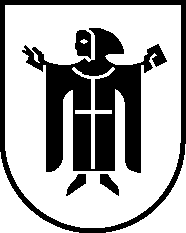 LandeshauptstadtMünchenReferat für Bildung und SportRahmenthema:Kursleiter:Verfasser:Thema:Abgabetermin:17.01.2023Note:________________________Punkte:________________________Unterschrift des Kursleiters:________________________